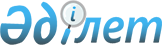 О признании утратившими силу некоторых постановлений акимата Мангистауской областиПостановление акимата Мангистауской области от 01 апреля 2016 года № 86      Примечание РЦПИ.
В тексте документа сохранена пунктуация и орфография оригинала.

      В соответствии со статьей 21-1 Закона Республики Казахстан от 24 марта 1998 года "О нормативных правовых актах" акимат области ПОСТАНОВЛЯЕТ: 

      1. Признать утратившими силу следующие постановления акимата Мангистауской области:

      от 22 августа 2014 года № 201 "Об установлении видов субсидируемых удобрений (за исключением органических) и норм субсидий" (зарегистрировано в Реестре государственной регистрации нормативных правовых актов под № 2496, опубликовано 1 октября 2014 года в информационно-правовой системе "Әділет");

      от 13 мая 2015 года № 143 "Об установлении видов субсидируемых удобрений (за исключением органических) и норм субсидий" (зарегистрировано в Реестре государственной регистрации нормативных правовых актов под № 2731, опубликовано 4 июня 2014 года в информационно-правовой системе "Әділет").

      2. Аппарату акима Мангистауской области (Рзаханов А.К.) в недельный срок направить копию настоящего постановления в Департамент юстиции Мангистауской области и обеспечить его официальное опубликование.

      3. Настоящее постановление вводится в действие со дня подписания и подлежит официальному опубликованию.



      "СОГЛАСОВАНО"

      руководитель 

      государственного учреждения

      "Управление сельского хозяйства 

      Мангистауской области"

      Ерсайынулы Б.

      "01" апрель 2016 год.


					© 2012. РГП на ПХВ «Институт законодательства и правовой информации Республики Казахстан» Министерства юстиции Республики Казахстан
				
      Исполняющий обязанности

      акима области

С. Алдашев
